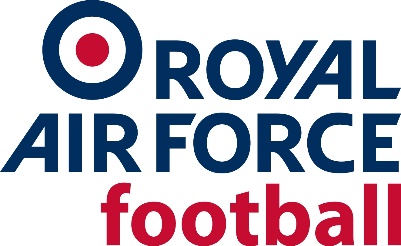 RAF FA Chair of the Board of Directors
         Role ProfileRole TitleChair of the Board of DirectorsReports toAccountable to the Membership (Trustees) of the RAF FARole PurposeRole PurposeTo be responsible for the leadership of the Board of Directors and is accountable to the Membership of the RAF County Football Association (subsequently referred to as ‘the Association’). He or she will be responsible for overseeing the affairs of the Association and for ensuring that the Board meets its obligations and responsibilities to the Association.To hold the Board to account for the performance of the Association providing inclusive leadership to the Board of Directors, ensuring that each Director fulfils their duties and responsibilities for the effective governance of the Association.To act as an ambassador for the Association.The Chief Executive Officer reports to the Board of Directors through the Chair who is directly responsible for his or her performance review and management.To be responsible for the leadership of the Board of Directors and is accountable to the Membership of the RAF County Football Association (subsequently referred to as ‘the Association’). He or she will be responsible for overseeing the affairs of the Association and for ensuring that the Board meets its obligations and responsibilities to the Association.To hold the Board to account for the performance of the Association providing inclusive leadership to the Board of Directors, ensuring that each Director fulfils their duties and responsibilities for the effective governance of the Association.To act as an ambassador for the Association.The Chief Executive Officer reports to the Board of Directors through the Chair who is directly responsible for his or her performance review and management.Direct ReportsCEO reports to the ChairLocationOffice of primary duty or homeworking. Additional travel to other locations or overnight stays as required.Estimated time commitment to fulfil the roleThe role requires a commitment to attend 4 Board meetings a year. Meetings will be held during the working week, are normally held anywhere in the UK or virtually and normally last in the region of 3 hours.The Chair is also required to attend General Meetings and other ad hoc events held around the country and potentially overseas.Remuneration or ExpensesThis is a voluntary role which is not accompanied by any financial remuneration.County FA Expenses will be paid in line with the current Expense Policy of the RAF FA or as per RAF DRS authority.Travel and accommodation to FA events where The FA has agreed to reimburse County FA Expenses will be paid in line with the current County FA Expense Policy issued by The FA.ResponsibilitiesServe as a Director of the Association and to lead the Board in setting the strategy of the Association.Execute the responsibilities of a Company Director in accordance with the Companies Act (2006) and other relevant legislation (including the Charities Act 2011). Ensure that the Board maintains and demonstrates a clear division between the Board’s management and oversight role and the executive’s operational role.Lead the Board in the approval of the long term financial plan and annual budget.Set the agenda for each Board meeting in consultation with the CEO.Chair Board meetings effectively, ensuring that Directors receive accurate, timely and clear information and that adequate time is available for discussion and time is used productively.Lead the Board in demonstrating transparency and accountability, engaging effectively with stakeholders and nurturing internal democracy.Set an example in the values and behaviours adopted, acting at all times in line with the Code of Conduct agreed by the Board.Monitor the delivery of the strategic plan and objectives of the Association.Undertake and maintain evaluation records of the Board’s skills and performance and of individual Directors, and that of its committees in line with the Code of Governance.Use evaluation findings to develop the skills and effectiveness of the Board.Review, with the CEO, any issues of concern to the Board including the wellbeing of staff and the wider workforce of the Association.Manage the performance of the CEO, providing opportunities for coaching and development as required.Lead the Board in identifying proportionate and appropriate actions to be taken to support and/or maintain diversity targets set and agreed for the Board.Act as an ambassador and represent the Association at internal and external meetings and functions.Appoint Chairs to the various committees in consultation with members of the Board.Serve as an ex officio member of all committees as required.Perform other responsibilities as assigned by the Board.Person SpecificationPerson SpecificationQualificationsQualificationsEssentialNo specific qualifications are essential to perform this role of Chair but applicants should be a minimum rank of Wing CommanderHowever, where the Chair performs a specific function on the Board in addition to Chair, qualifications may be requiredDesirableSkillsSkillsEssentialExcellent meeting chairing skills including the ability to generate a productive group discussion ensuring that all voices and points of view are heard and given due considerationStrategic leadership and management skillsThe ability to facilitate a positive Board culture, and in particular the relationship between the Board and the executive workforceDecision-making skills. The appropriate use of knowledge and experience to make informed decisions to the benefit of the organisationExcellent interpersonal skills including rapport-building, active-listening and incisive questioningRecruitment and selection skillsThe ability to form productive relationships both internally and externally and strategic partnerships for the benefit of the AssociationDesirablePerformance management and conducting appraisals (in relation to the management of CEO)Business coaching and mentoringWorking with Board skills auditsKnowledgeKnowledgeEssentialKnowledge and understanding of the responsibilities of a Board DirectorKnowledge and understanding of the Companies Act (2006)Thorough knowledge and understanding of the Safeguarding Requirements for the AssociationThorough knowledge of the Articles of Association and their applicationUp to date and thorough knowledge of Grassroots Football and the role of the Association in its governanceKnowledge of the County FA Governance CodeUnderstanding of how to apply Principles of inclusive practiceKnowledge and understand of financial accounts, management accounts and budgetingAn understanding of The FA National Game Strategy and how this affects the work of the County Football AssociationsDesirableKnowledge of other key areas of legislation including Health and Safety, Employment, GDPR, Bribery and anti-corruption, whistleblowing and TaxationRisk managementCustomer experience and engagementSuccession planningKnowledge of JSP660 and other RAF policiesA sound understanding of the volunteer/ professional relationship and how this can best work to support the work of the AssociationAn understanding of and commitment to equality, diversity and inclusionEffective use of digital communication including email and the internetEnhanced DBS Check required?YesCheck Companies House Disqualified Directors Register?YesClean full driving licence?YesThe Role Holder will be expected to understand and work in accordance with the values and behaviours described belowThe Role Holder will be expected to understand and work in accordance with the values and behaviours described belowFA ValueBehavioursPROGRESSIVEEmbraces new thinking in pursuit of continuous improvementIdentifies the need for, and actions change in direction, practice, policy or procedureQuestions the way things are done and takes informed risksContinuously seeks to improve efficiency and performanceRESPECTFULSets the standards for respectful behaviour across the gameMaintains people’s self-esteem when interacting with themAvoids pre-judgement when listening to suggestions from othersSeizes the opportunity to apply FA standards at all timesINCLUSIVEChampions and ensures that football is, and will remain, a game for everyoneOpenly collaborates with colleagues and partners in the gameProvides equal opportunity to people of different backgrounds, experience and perspectiveSeeks out and embraces new ways of thinking and workingDETERMINEDTenacious and accountable. Serving the whole game and doing the right thingWorks relentlessly to overcome roadblocks or obstacles to achieve the goalRemains focused on seeing agreed goals through to completion taking pride in their workMaintains motivation for their team and themselvesEXCELLENTThe very best outcome achieved by sustained excellence in performanceSeeks to achieve the highest levels of performance at all timesCan be persistent to achieve a standard that others consider impossibleChallenges others to go further and achieve moreRole Profile agreed by the Board of the RAF FA and signed on behalf of the Board by the Chair:NameSignatureRole Profile agreed by the Board of the RAF FA and signed on behalf of the Board by the Chair:Date Role Profile agreed by the Board:Role Profile signed by role holder:NameSignatureRole Profile signed by role holder:Date Role Profile signed by role holder: